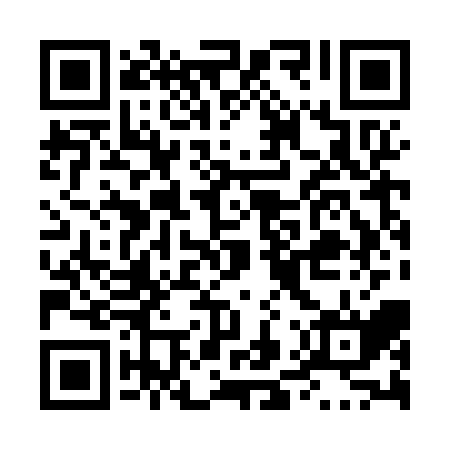 Prayer times for Race Horse Camp, Ontario, CanadaMon 1 Jul 2024 - Wed 31 Jul 2024High Latitude Method: Angle Based RulePrayer Calculation Method: Islamic Society of North AmericaAsar Calculation Method: HanafiPrayer times provided by https://www.salahtimes.comDateDayFajrSunriseDhuhrAsrMaghribIsha1Mon3:245:241:146:389:0411:042Tue3:255:241:146:389:0411:033Wed3:265:251:146:389:0311:024Thu3:275:261:146:389:0311:025Fri3:285:261:156:379:0311:016Sat3:295:271:156:379:0211:007Sun3:305:281:156:379:0210:598Mon3:325:291:156:379:0110:589Tue3:335:291:156:379:0110:5710Wed3:345:301:156:379:0010:5611Thu3:365:311:166:369:0010:5512Fri3:375:321:166:368:5910:5313Sat3:395:331:166:368:5810:5214Sun3:405:341:166:358:5710:5115Mon3:425:351:166:358:5710:4916Tue3:435:361:166:358:5610:4817Wed3:455:371:166:348:5510:4618Thu3:475:381:166:348:5410:4519Fri3:485:391:166:338:5310:4320Sat3:505:401:166:338:5210:4221Sun3:525:411:166:328:5110:4022Mon3:535:421:166:328:5010:3923Tue3:555:431:166:318:4910:3724Wed3:575:441:166:308:4810:3525Thu3:595:451:166:308:4710:3326Fri4:005:461:166:298:4610:3227Sat4:025:481:166:288:4510:3028Sun4:045:491:166:288:4410:2829Mon4:065:501:166:278:4210:2630Tue4:075:511:166:268:4110:2431Wed4:095:521:166:258:4010:22